Publicado en Madrid el 10/07/2024 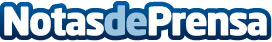 La Fundación Jiménez Díaz reafirma su compromiso contra la obesidad infantil en su "IV Curso de Actualización en Nutrición Pediátrica"El hospital madrileño ha organizado una nueva edición de sus jornadas dirigidas a profesionales de Atención Primaria y Especializada para combatir un preocupante escenario, en el que más de un 40% de los niños de entre 7 y 9 años presentan sobrepesoDatos de contacto:Fundación Jiménez DíazFundación Jiménez Díaz915 50 48 00Nota de prensa publicada en: https://www.notasdeprensa.es/la-fundacion-jimenez-diaz-reafirma-su_1 Categorias: Medicina Nutrición Madrid Infantil http://www.notasdeprensa.es